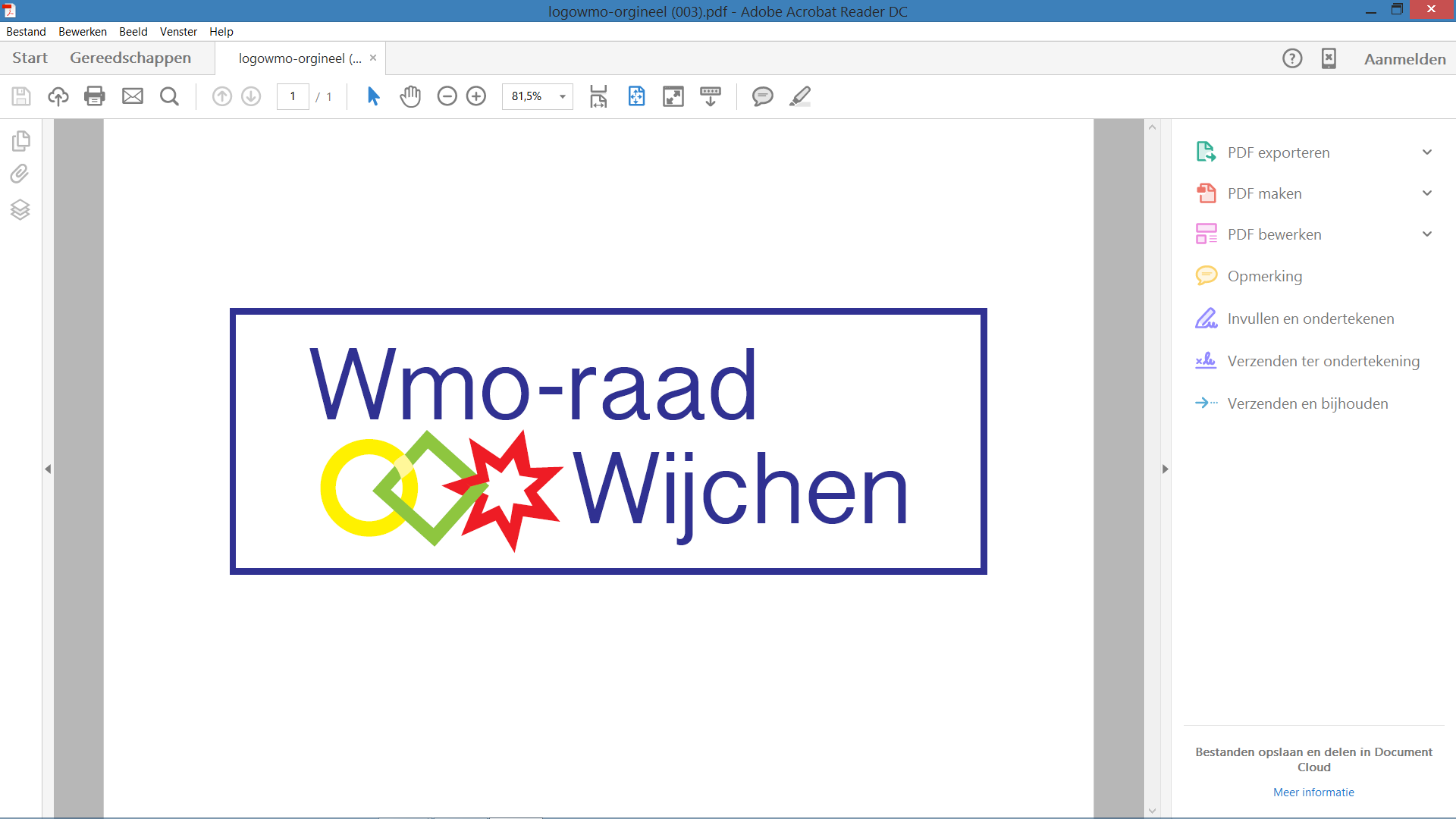 			Wijchen 6 mei 2019Secretariaat:G.J.M. Wesseling6601 PG Wijchen024-6415251g.wesseling@t-mobilethuis.nlAGENDA voor de vergadering van de Wmo - raad Wijchen.in het  Koetshuis kamer 8 d.d. 8 mei   				15.00 u. - 17.30 u.15.00 u - 15.05 u.    Opening 			          Katja, Rudy en Theo afwezig.15.05 u - 15.35 u.   Presentatie Doelgroepenvervoer15.35 u. - 15.40 u.  Vaststelling Agenda15.40 u. - 15.50 u.  Goedkeuring Notulen d.d. 10 april 201915.50 u. - 16.00 u.  Actielijst van 10 apr. 20196.   16.00 u. - 16.15 u.	  Een gezamenlijke bijeenkomst van 						  beleidsambtenaren sociaal domein en de WMO	7.   16.15 u. - 16.20 u.	  Stand van zaken “Herstelstappen” 						  Inclusieagenda8.   16.20 u. - 16.30 u.	  Info vanuit de communicatiehoek 				  ( Rudy is afwezig)9.   16.30 u. – 16.55 u   Vermeldenswaard vanuit de aandachtsgebieden					  - activiteiten voor 2020 ( zie bijlage)					  - seniorencentrum					  - info bijeenkomst leefbaarheidsgroepen					  - De vraag in de mail 26 april van Theo Anema, 					    Willen wij nadere toelichting over de 					    monitoring10.  16.55 u. - 17.00 u. 	Rondvraag en Sluiting